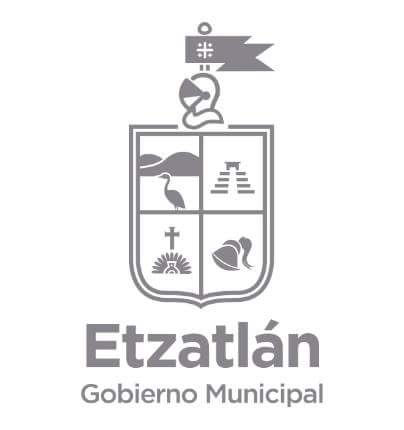 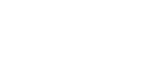 COMISION EDILICIA DE CEMENTERIO MUNICIPAL DE ETZATLAN, JALISCOCONVOCATORIASEXTA SESIÓN ORDINARIA DE LA COMISIÓN EDILICIA DE CEMENTERIO MUNICIPAL  DEL AYUNTAMIENTO 2018 - 2021	Con fundamento en los artículos 1, 2, 3, 4 numeral 38, 10, 23 fracción II 30, 32, 37 fracción III y V, fracción III 48, fracción I, 49 fracción II, 50, fracción VI, 51, 52 y 53 de la Ley del Gobierno y la Administración Pública Municipal del Estado de Jalisco, en relación con los artículos 23, 24, 25, 37, 38, 39, 40 y 46 del Reglamento Interior del Gobierno y la Administración Pública de Etzatlán, Jalisco, el Regidor Antonio Octavio Estrada Gómez, por este conducto convoco a Ud. a la Sexta sesión de la Comisión de Cementerio  Municipal que se llevará a cabo el día 05  cinco de junio  del 2019, a las 18:00 horas en la Sala de Sesiones del Cabildo del H. Ayuntamiento de esta ciudad, misma que se regirá  bajo el siguiente:ORDEN DEL DÍA1.- Lista de Presentes y declaración de Quórum legal. - - - - - - - - - - - - - - - - - - - - - 2.- Lectura, discusión y en su caso aprobación del orden del día. - - - - - - - - - - - - - 3.- Análisis y aprobación del proyecto y del Plan anua de Trabajo de la comisión de Cementerio Mpal.5.- Asuntos Varios.- - - - - - - - - - - - - - - - - - - - - - - - - - - - - - - - - - - - - - - - - - - - - - 6.- Clausura. - - - - - - - - - - - - - - - - - - - - - - - - - - - - - - - - - - - - - - - - - - - - - - - - - - ATENTAMENTEEtzatlán, Jalisco a 26 de Marzo del 2019 ___________________________________C. Mtro. Antonio Octavio Estrada GómezPresidente de la Comisión